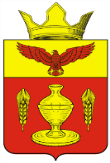 ВОЛГОГРАДСКАЯ ОБЛАСТЬПАЛЛАСОВСКИЙ МУНИЦИПАЛЬНЫЙ РАЙОНАДМИНИСТРАЦИЯ ГОНЧАРОВСКОГО СЕЛЬСКОГО ПОСЕЛЕНИЯП О С Т А Н О В Л Е Н И Еп. Золотари28.12.2021 года                                                                                № 95 О внесении изменений и дополнений в Постановление № 68 от 09.11. 2021г.  Об утверждении Административного регламентапредоставления муниципальной услуги«Предоставление земельных участков,находящихся в муниципальной собственностиГончаровского сельского поселения,в аренду без проведения торгов»С целью приведения законодательства Гончаровского сельского поселения в соответствии с действующим законодательством Российской Федерации, руководствуясь статьей 7 Федерального закона от 06 октября 2003 года № 131-ФЗ «Об общих принципах организации местного самоуправления в Российской Федерации», Администрация Гончаровского сельского поселенияПОСТАНОВЛЯЕТ:         1. Внести изменении и дополнений в Постановление Администрации Гончаровского сельского поселения № 68 от 09.11. 2021г. Об утверждении Административного регламента предоставления муниципальной услуги «Предоставление земельных участков, находящихся в муниципальной собственности Гончаровского сельского поселения, в аренду без проведения торгов» - (далее - постановление).         1.1. Преамбулу постановления изложить в следующей редакции:              В соответствии с  Федеральным  законом от 27.07.2010 № 210-ФЗ «Об организации предоставления государственных и муниципальных услуг», Федеральным законом от 06.10.2003 №131-ФЗ «Об общих принципах организации местного самоуправления в Российской Федерации», Постановлением администрации Гончаровского сельского поселения от «20» сентября  2018г. № 43 «Об утверждении Порядка разработки и утверждения административных регламентов предоставления муниципальных услуг», руководствуясь Уставом Гончаровского сельского поселения, администрация Гончаровского сельского поселения        2. Постановление Администрации Гончаровского сельского поселения от «17» декабря 2021г. № 86 О внесении изменений и дополнений в Постановление № 68 от 09.11. 2021г.  Об утверждении Административного регламента предоставления муниципальной услуги «Предоставление земельных участков, находящихся в муниципальной собственности Гончаровского сельского поселения,  в аренду без проведения торгов» - отменить       3. Контроль за исполнением настоящего Постановления оставляю за собой. 4. Настоящее Постановление вступает в силу с момента официального опубликования (обнародования). Глава Гончаровского                                                          С.Г. Нургазиевсельского поселенияРег: 95 /2021